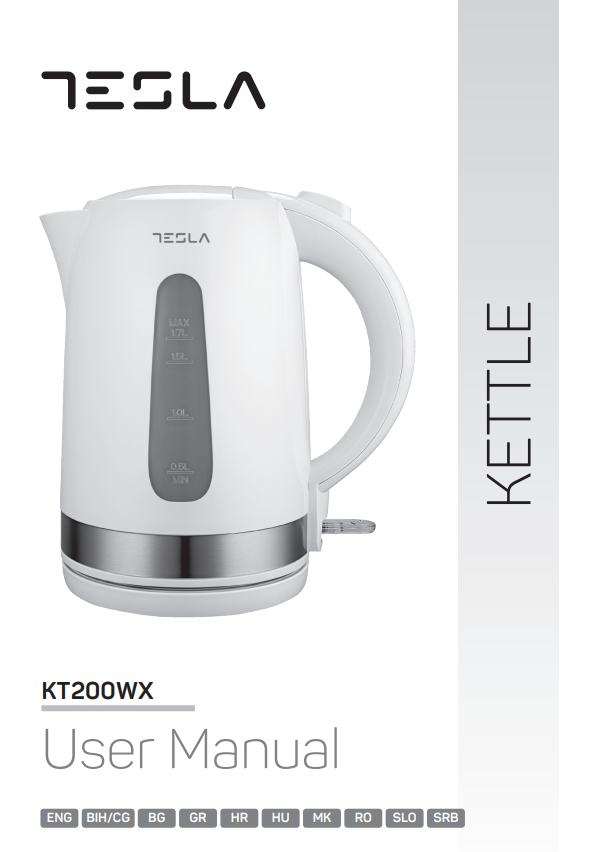 RYCHLOVARNÁ KONVICE TESLA KT200WXNÁVOD K POUŽITÍPouze k domácímu použitíPřed použitím si důkladně přečtěte tento návodDŮLEŽITÁ BEZPEČNOSTNÍ UPOZORNĚNÍPřed použitím si přečtěte veškeré instrukce a uchovejte je pro budoucí použití.Před zapojením do síťového napětí se ujistěte, že napětí ve vaší domácnosti odpovídá tomu na hodnotícím štítku, který je umístěn na spodní straně základny. V opačném případě přístroj nepoužívejte a kontaktujte svého prodejce.Nenechte napájecí kabel volně viset ani jej nenechte se dotýkat horkých povrchů.Neumisťujte přístroj do blízkosti horkých plynových ani elektrických vařičů, ani na rozpálenou troubu.Do přístroje nic nevkládejte, vyhnete se tím případnému poškození.Ujistěte se, že je konvice použita na rovném a stabilním povrchu z dosahu dětí. Vyhnete se tím převrácení konvice a případných zranění.Napájecí kabel, zástrčku ani konvici nenořte do vody ani jiných tekutin, vyhnete se tím ohni, elektrickému šoku, případně zranění osob.Vyhněte se kontaktu s párou unikající z trubice, což se může stát při vaření nebo ihned po uvaření vody.Vždy dbejte opatrnosti při nalévání horké vody - nalévejte ji pomalu a opatrně a nenaklánějte konvici příliš rychle.Dbejte opatrnosti při doplňování vody v případě, že je konvice stále horká.Tento přístroj smí být používán dětmi staršími 8 let pouze v případě dozoru, nebo v případě, že obdrží instrukce týkající se použití přístroje a zároveň budou plně srozuměni s možnými riziky. Čištění a údržba přístroje by neměla být dovolena dětem mladším 8 let. Rychlovarnou konvici a napájecí kabel uchovávejte mimo dosah dětí mladších 8 let. Zařízení smí být používáno osobami trpícími sníženými fyzickými, psychickými nebo mentálními schopnostmi či osobami s nedostatkem zkušeností nebo znalostí v případě dozoru, nebo v případě, že obdrží instrukce týkající se použití přístroje a zároveň budou plně srozuměni s možnými riziky.Je nutné dbát zvýšeného dozoru nad dětmi tak, aby si s přístrojem nemohly hrát.Nedotýkejte se horkých povrchů. Používejte rukojeť nebo tlačítko.Přiložená základna musí být používána pouze v souladu s instrukcemi a doporučeným použitím.Při manipulaci s přístrojem, který obsahuje horkou vodu, je nutné zvýšené opatrnosti.Toto zařízení není hračka. Nenechte si s ním děti hrát.Konvice slouží pouze k domácímu použití. Nepoužívejte ji venku.Použití příslušenství, které není doporučeno výrobcem, může způsobit oheň, elektrický šok nebo zranění osob.Před čištěním a v případě nečinnosti odpojte konvici ze sítě. Nechejte konvici vychladnout, až poté ji vyjměte, případně vyčistěte.Při odpojení stiskněte tlačítko Vypnout (OFF) a následně odpojte ze sítě.V případě poškození napájecího kabelu je nutné jej vyměnit u výrobce, případně servisního technika či jiného kvalifikovaného pracovníka znalého postupů.Zařízení nepoužívejte k jiným účelům než jemu daným.Konvici je možné použít pouze s přiloženou základnou.Pokud je konvice přeplněná, horká voda může vystříknout ven.Vždy se ujistěte, že je víko konvice uzavřené a neotvírejte jej při provozu. Můžete se popálit, pakliže budete s víkem během procesu vaření manipulovat.Tento přístroj je určen pro domácí či jemu podobné použití v:Zaměstnaneckých kuchyňkách v obchodech, kancelářích a v dalších podobných prostředích,V zemědělských pracovištích,Hotelech, motelech, atd. a podobných ubytovacích zařízeních, kde jej mohou používat sami zákazníci,V prostředí typu penzion.Přístroj nesmí být ponořen do vody.V případě, že je konvice přeplněná, může z ní unikat horká voda.Zařízení je nutné používat pouze s přiloženým příslušenstvím.POZOR: Před odejmutím konvice ze základny se ujistěte, že je vypnutá.Varování: Vyhněte se pocákání napájecího kabelu vodou.Varování: V případě špatného zacházení může dojít ke zranění.Plocha topného tělíska může po použití vyzařovat zbytkové teplo.SEZNÁMENÍ S RYCHLOVARNOU KONVICÍVíko			Tlačítko pro otevření víka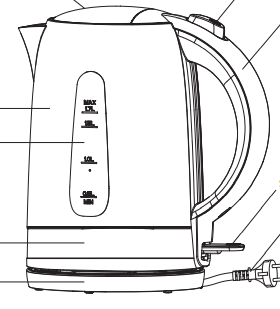 RukojeťKonviceUkazatel vodyTlačítko zapnout / vypnoutDekorační pruh 						Napájecí kabelZákladnaPŘED POUŽITÍM KONVICEPokud používáte rychlovarnou konvici poprvé, je důležité ji před prvním použitím vyčistit převařením horké vody v maximálním objemu a následnému dvojitému vylití vody. Očistěte povrch vlhkým hadříkem. POZNÁMKA: Maximální kapacita konvice je 1,7 L.POUŽITÍ RYCHLOVARNÉ KONVICEUmístěte konvici na rovný povrch.Proto, abyste konvici mohlo naplnit ji odejměte ze základny a otevřete víko stisknutím tlačítka otevření víka směrem dolů. Následně doplňte požadované množství vody a víko zavřete. Hladina vody musí být mezi ryskou minimální a maximální hranice. Příliš málo vody způsobí vypnutí konvice předtím, než se voda uvaří. POZNÁMKA: Neplňte konvici nad maximální hranici, jelikož může poté horká voda vystříknout z konvice ven. Ujistěte se, že je víko umístěno pevně předtím, než konvici zapojíte do sítě. Umístěte konvici na základnu.Zapojte zástrčku do sítě. Stiskněte tlačítko směrem dolů a rozsvítí se světelná kontrolka. Voda se začne vařit. Jakmile se voda uvaří, konvice se automaticky vypne. Pokud je to nezbytné, počkejte 30 sekund a následně opětovně stiskněte tlačítko pro opětovné spuštění vaření vody. Proces ukončíte zvednutím tlačítka nahoru, případně vyjmete konvici ze základny v jakémkoli momentu vaření vody. POZNÁMKA: Ujistěte se, že je tlačítko uvolněné a víko pevně zavřené. Konvice se nevypne, pokud bude tlačítko zapřené nebo víko otevřené.Zvedněte konvici ze základny a nalijte vodu. POZNÁMKA: Při nalévání s konvicí opatrně zacházejte, jelikož z ní může unikat horká voda. Taktéž neotvírejte víko, pokud je voda v konvici stále horká. POZNÁMKA: V případě, že přístroj nepoužíváte, jej odpojte ze sítě.OCHRANA PROTI PRÁZDNÉMU VAŘENÍ VODYPakliže omylem spustíte konvici. Která nebude obsahovat žádnou vodu, automaticky se spustí ochrana proti vaření vody naprázdno a konvici vypne. Pokud nastane tato situace, nechte konvici vychladnout předtím, než ji opětovně naplníte.ČIŠTĚNÍ A ÚDRŽBAPřed čištěním vždy odpojte přístroj ze sítě a nechte ji zcela vychladnout.Nikdy nenořte konvici, napájecí kabel ani základnu do vody. Taktéž nedovolte, aby se k těmto částem dostala jakákoliv tekutina. Vnější části konvice očistěte vlhkým hadříkem či čističem. Nikdy nepoužívejte žádné jedovaté prostředky.Filtr je nutné čistit v pravidelných intervalech. Pro snazší čištění vyjměte filtr stisknutím filtru směrem dolů do konvice a následně jej vyměňte. POZOR: K čištění nikdy nepoužívejte chemické, kovové, dřevěné či abrazivní čističe. V opačném případě může dojít ke ztrátě lesku.V případě nečinnosti či uskladnění je možné smotat napájecí kabel okolo spodní části konvice.ODSTRANĚNÍ ZYBTKŮ MINERÁLŮKonvici je nutné odvápňovat v pravidelných intervalech, jelikož minerály obsažené v kohoutkové vodě mohou způsobit v konvici tvorbu vodního kamene a tím ztížit používání konvice. Můžete použít jakýkoli komerční odvápňovací prostředek dle přiloženého návodu. Případně můžete použít instrukce níže a použít bílý ocet.Naplňte konvici 3 lžícemi bílého octa, následně přilijte vodu tak, abyste zcela zakryli dno konvice. Tento roztok nechte přes noc působit.Následně vylijte roztok z konvice, naplňte konvici čistou vodou do maximální hranice, vodu uvařte a vylijte. Několikrát opakujte do té doby, než se zbavíte octového pachu. Jakékoli případné skvrny je možné odstranit vlhkým hadříkem.TECHNICKÉ PARAMETRYNapětí: AC 220V – 240 V ~Frekvence: 50Hz – 60 HzVýkon: 1850 W – 2200 WSPRÁVNÁ LIKVIDACE ZAŘÍZENÍ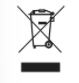 Tato značka ukazuje, že produkt nesmí být likvidován s jiným komunálním odpadem v rámci EU. Pro ochranu možného ohrožení prostředí a zdraví člověka kvůli nezodpovědné likvidaci odpadu odpovědně recyklujte a napomáhejte opětovnému užívání materiálu. Pro likvidaci vraťte zařízení do vybraných sběrných dvorů nebo kontaktujte svého prodejce, který zaručí zodpovědnou likvidaci produktu.